Załącznik nr 1 do zarządzenia nr 110/2021z dnia 28 października 2021 r.Rektora Uniwersytetu Medycznego w Łodzi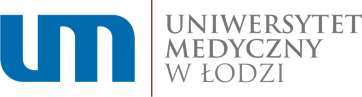 Łódź, ............................................................................................................(imię i nazwisko kandydata).......................................................................(wydział)....................................................................... (telefon kontaktowy)Przewodniczący Rady Nauk Medycznych
Uniwersytetu Medycznego w ŁodziProf. dr hab. n. med. Marzenna ZielińskaWNIOSEK o przeprowadzenie obrony rozprawy doktorskiej w trybie zdalnym Uprzejmie proszę o przeprowadzenie w trybie zdalnym z wykorzystaniem metod i technik porozumiewania się na odległość obrony rozprawy doktorskiej pt.: ..............................................................................................................................................................................................................................................................................................................................................................przygotowanej pod kierunkiem: ...........................................................................................................................Uzasadnienie złożenia wniosku:................................................................................................................................................................................................................................................................................................................................................................................................................................................................................................................................................................................................................................................................................................................................................................................................... (data i podpis Kandydata)Opinia Promotora:........................................................................................................................................................................................................................................................................................................................................................................................................................................................................(data i podpis Promotora)Decyzja Przewodniczącego właściwej rady naukowej ........................................................................................................................................................................................................................................................................................................................................................................................................................................................................(data i podpis Przewodniczącego)